PHIẾU BÀI TẬP TOÁN TÍNH CHẤT PHÉP CỘNG PHÂN SỐ 17/4Bài 1. Tính: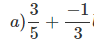 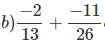 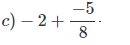 Bài 2. Tính: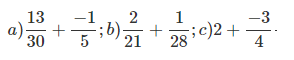 Bài 3Tính các tổng sau đây ( trước hết hãy rút gọn phân số):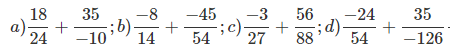 Bài 4.Cộng các phân số ( rút gọn kết quả nếu có thể):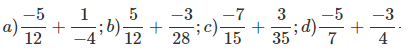 Bài 5. Tính tổng :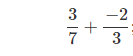 Từ đó  có thể suy ra ngay kết quả các phép cộng sau không??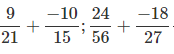  Tại sao?Bài 6Điền dấu thích hợp ( > < = ) vào chỗ trống: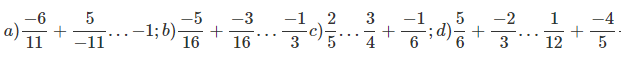 Bài 7Điền dấu thích hợp ( > < = ) vào chỗ trống: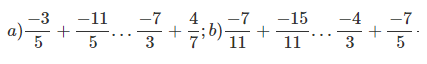 Bài 8Tìm x biết: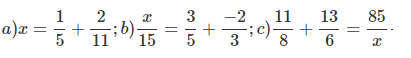 Bài 9: Trong vở bạn An có làm bài như sau: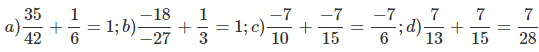 Bạn An làm đúng hay sai?Bài  10:Nhẩm nhanh để điền số thích hợp vào chỗ trống: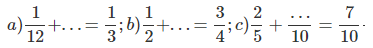 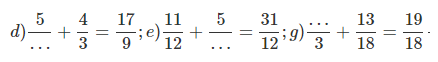 